TYPE OF FISCAL IMPACTSelect all that apply.No Fiscal Impact   Revenue Impact   Expenditure Impact   Workload Impact    FTE ImpactSUMMARYProvide a plain language summary of the bill.PROGRAM BACKGROUND / BASE RESOURCES Provide any relevant background on the program(s) in your agency affected by the bill.  List base resources available to the program(s) - e.g., Long Bill line item that funds program, grant funding available, revenue/fund sources, etc.NO FISCAL IMPACT (NFI) OR ABSORBABLE WORKLOAD IMPACTIf applicable, explain why this bill has no fiscal impact on your agency or any absorbable impact to your agency’s current workload for which no appropriation is required.  No further information is required if NFI or absorbable workload impact only.  DATA AND ASSUMPTIONSList all data and assumptions used to determine the fiscal impact of bill (e.g., caseload, growth trends, costs, implementation dates, etc.)REVENUE IMPACTSummarize the revenue impact of this bill in the table below and provide an explanation of any change in revenue. In this section, discuss any increase/decrease in state revenue, fee changes, and transfers or diversions of funds. Add rows/columns to table as necessary.  List affected funds by their statutory name.  Provide calculations in a separate spreadsheet.Explanation of revenue and/or fee impact:Explanation of transfers or diversions of funds:Identify the section(s) of the bill driving any revenue impact:EXPENDITURE IMPACTSummarize the expenditure impact of this bill in the table below and provide an explanation of any change in agency expenditures. Add rows/columns to table as necessary.  List affected cash funds by their statutory name.  Provide calculations using the fiscal note expense template or a separate spreadsheet.Explanation of expenditure impact:FTE job description / duties:Please explain the duties and job description of each new FTE or class of FTE.Are any non-standardized costs included? If yes, please explain.    Yes     No   Non-standardized costs differ from those in the common policies and include FTE salary above the range minimum, special programming costs, unique department operating costs, etc.Has some or all of the cost of this legislation been included in the department's budget request?  If yes, please explain.    Yes     No   Identify the section(s) of the bill driving any expenditure impact:OTHER IMPACTS / INFORMATIONLocal Government / School District ImpactDescribe and quantify, if applicable, any direct or indirect impacts you may perceive for local governments such as municipalities, counties, special districts, and school districts.Technical or Mechanical Defects or Conflicts with Existing Law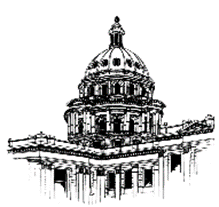 Fiscal Note Response Form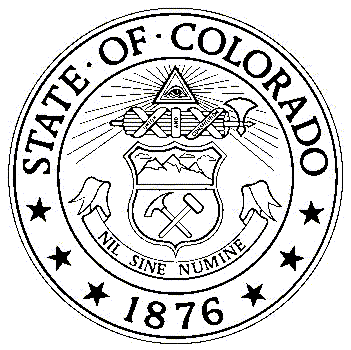 Bill #: Agency: LLS #:Contact:Bill Title:Phone #:  Revenue ImpactFY 2017-18FY 2018-19Fund NameFund NameTOTALExpenditure ImpactFY 2017-18FY 2018-19General FundCash Funds (Name)Reappropriated FundsFederal FundsTOTAL